                                 Province of the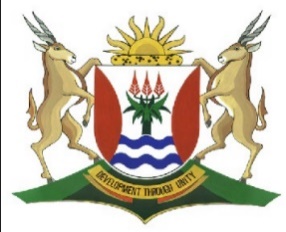 EASTERN CAPEEDUCATIONDIRECTORATE SENIOR CURRICULUM MANAGEMENT (SEN-FET)HOME SCHOOLING SELF-STUDY                                       MARKING GUIDELINESActivity 1Willows TradersBalance sheet as at 28 February 2020Willows Traders3. Notes to the financial statement for the year ending 28 February 2020Activity 2Navix TradersBalance sheet as at 28 February 2020Navix TradersNotes to the financial statement for the year ending 28 February 2020ACTIVITY 33.1	57 110    √√     X    100	=31%√            184 000                        1    Slight increase from the previous year. On a sale of R100, gross profit (before expenses) amounts to R31. √3.2	57 110   √ √     X    100	=45%√            126 890                      1    Increase of 5% from the previous year. Still below the target mark-up of 50%. The increase implies that the business has been trying harder to achieve their target mark-up. Improved stock control, discounts, security, etc. may help in the future. √3.3	15 720  √√       X    100	=8.5%√            184 000                       1    Decreased considerably from 10% to 8.5%. This needs to be investigated. Possible causes: lower turnover, increased operating expenses, not achieving target mark-up, economic conditions etc.3.4	55 390    √√   X    100	=30.1%√            184 000                     1   Increased by 3.1% in 2020. There is a need to exercise better control over expenses; turnover needs to be boosted; mark-up may need to be reviewed; etc. √3.5	10 320       X    100	=5.6%√            184 000 √√           1   Decreased substantially from the previous year.  On a sale of R100 net profit amounts to R5.60. The owner may not be pleased with this. The loan should be paid off or reduced. This will have a positive effect on profitability. √Activity 44.1	20 000                √             X              100	=10.8%√           (180 000+190 000) ÷2√√ √                      1   Return has decreased by 3.2% compared to last year. The 10.8% return must be compared to current interest rates offered on investments. √Activity 55.1	Current ratio:	89 500: 25 000√√		=3.6:1√The business should be satisfying with the current ratio√5.2	Acid test ratio:	89 500-75 000:25 000√√√		=0.6:1√Trading stock is the least liquid of the current assets. Trading stock sold may not realise sufficient cash to pay debts√Activity 6Total assets		=320 000+160 000√√			=480 000Owner’s equity	=480 000-20 000√√			=460 000Solvency ratio:	=480 000:460 000√√			=1.04:1√Total assets are higher than total liabilities. The business is solvent but solvency problems can be experienced in future. Some action which can be taken: Pay off the loan, the owner may invest more capital, pay off the current liabilities, etc. √Activity 77.1	Gross profit % on sales: 226 400  √√     X    100	=29,78%√             760 000                      1   Decreased in 2020 from 35% to 29,78%. The business should investigate the possibility of stock losses. √7.2	Gross profit % on cost of sales:226 400√√       X    100	=42.43%√              533 600                      1   Decreased in 2020 from 47% to 42.43%. because the expected mark-up on cost of sales is 50%, business should investigate why it was not achieved. Possible reason: incorrect pricing, too many clearance sales, too liberal a policy regarding trade discount√.7.3	Net profit on sales:              60 400 √√      X      100	=7.90%√             760 000                      1   Decreased in 2020 from 12% to 7.90%. More of the firm’s income is absorbed in expenses. Expenses must be controlled√7.4	Operating profit on sales:	66 400 √√       X    100	=8.74%√             760 000                      1    Decreased in 2020 from 14% to 8.74%. more of the firm’s income is absorbed in expenses. Expenses must be controlled. Operating efficiency has declined√7.5	Operating expenses on sales:	160 000√√        X    100	=21.05%√             760 000                       1    Increased in 2020 from 18% to 21,05%. More of the firm’s income is absorbed in expenses. There is no correlation between sales and expenses. Because of the poor control over expenses, operating efficiency has declined. √7.6	Return on owner’s equity:        60 400                        √       X              100	=     26.38%√   (258 000+200 000) ÷2  √√                        1   Owner will be satisfied because the return is above return on alternative investments (fixed deposits yield 8%p. a) √7.7	Solvency ratio:	332 000:(37 500+36 000) √√√	=4.52:1√Improved in 2020 (4.52:1 as opposed to 3.5:1). For every R1 of outside funding the firm has R4.52 of its own funds. Total assets exceed total liabilities. Firm is solvent. √
7.8	Current ratio	82 000:36 000√√	2.27	:1√Improved in 2020 (2.27:1 as opposed to 1.8:1). For every R1 owing the firm has R2.27 available. Liquidity is satisfactory. √7.9	Acid test ratio(82 000-43 000) :36 000√√    1.08:1√Deteriorated in 2020 (1.8:1 as opposed to 1.5:1). For every R1 owing, the firm gas R1.08 available. Liquidity position is satisfactory.√SUBJECTACCOUNTINGACCOUNTINGGRADEGRADE10DATETOPICBALANCE SHEET, NOTES & RATIOSBALANCE SHEET, NOTES & RATIOSBALANCE SHEET, NOTES & RATIOSBALANCE SHEET, NOTES & RATIOSBALANCE SHEET, NOTES & RATIOSBALANCE SHEET, NOTES & RATIOSTerm 2Week9TIME ALLOCATIONTIME ALLOCATION1 Week 1 Week INSTRUCTIONSSee requirements per activitySee requirements per activitySee requirements per activityRESOURCESUSE YOUR TEXTBOOK(S) & PREVIOUS ACTIVITIESUSE YOUR TEXTBOOK(S) & PREVIOUS ACTIVITIESUSE YOUR TEXTBOOK(S) & PREVIOUS ACTIVITIESUSE YOUR TEXTBOOK(S) & PREVIOUS ACTIVITIESUSE YOUR TEXTBOOK(S) & PREVIOUS ACTIVITIESUSE YOUR TEXTBOOK(S) & PREVIOUS ACTIVITIESUSE YOUR TEXTBOOK(S) & PREVIOUS ACTIVITIESUSE YOUR TEXTBOOK(S) & PREVIOUS ACTIVITIESUSE YOUR TEXTBOOK(S) & PREVIOUS ACTIVITIESUSE YOUR TEXTBOOK(S) & PREVIOUS ACTIVITIESAssets NoteNon-current assets√435 520Fixed assets/tangible assets3√431 340Financial assetsFixed deposit : TT Bank [12 180- 8 000]√   4 180Current Assets√64 540Inventories4√32 740Trade and other receivables 5√21 410Cash and cash equivalents6√10 930Total assets√500 060Equity & liabilitiesOwner’s equity7√231 360Non- current liabilities Loan:TT Bank [200 000-20 000]√180 000Current liabilities√88 700Trade and other payables 8√88 700Total equity and liabilities√500 060Fixed  assets Land and buildingsShop EquipmentVehiclesTotalCost √272 000√23 740√ 94 900√390 640Accumulated depreciation 0 √ (2 400)√ (20 476)√  22 876Carrying value on 28  February 2019√272 000√21 340√74 424√367 764Movements Additions 0√3 200√ 64 000√67 200Depreciation0√ (600)√ (3 024)√ (3 624)Carrying value on 28  February 2020√272 000√23 940√135 400√431 340Cost272 00026 940158 900457 840Accumulated depreciation on 28 February 20200(3000)( 23 500)(26 500)4. Inventory4. Inventory4. InventoryConsumableConsumableConsumable√32 740          √32 740          Trading stockTrading stockTrading stock√32 240√32 240Consumable stores on handConsumable stores on handConsumable stores on hand√500√5005. Trade and receivables√21 410    Debtors control √   19 080Deposit for electricity √        510Accrued income    √      1450Prepaid expense √        3706. Cash and cash equivalents                   √ 10930Petty Cash √950Cash Float√1380Savings account at TT Bank√600Current portion of fixed deposit√8 000 7. Owner’s equityCapital balance on 28 February 2019                    204 000Additional capital contributed /capital withdrawn                  √  26 060Net profit for the year√  26 000Drawings√ (24 700)Capital balance on 28 February 2020√231 3608. Trade and other payables√ 88 700Creditors control√41 000Bank overdraft√ 4 500Pension fund√2 500Medical aid fund√ 4 000Creditors for salaries √14 500Current portion of loan√20 000Accrued expense√   1 200Deferred income   √    1 000Assets NoteNon-current assets√1308 500Fixed/Tangible assets√1 258 000Financial assetsFixed deposit [80 500-30 000]√50 500Current Assets√312 900Inventory√166 050Trade and other receivables√82 250Cash and cash equivalents√64 600Total assets√1 621 400Equity and Liabilities Owner’s equity √800 000Non-current liabilities Loan from Mono Bank [610 000-66 000]√544 000Current liabilitiesTrade and other payables (balancing figure)√277 400Total equity and liabilities√1 621 400 Fixed  assets Land and buildingsVehiclesEquipmentTotalCost 1 068 000240 000227 0001 535 000Accumulated depreciation 0√ (93 000) √ (130 800)√ (223 800)Carrying value on 28  February 2019√1 068 000√147 000√96 200√1 311 200Movements Additions 0000Depreciation0√ (30 000)√ (23 200)√ (53 200)Carrying value on 28  February 2020√1 068 000√117 000√73 000√1 258000Cost1 068 000240 000227 0001 535000Accumulated depreciation on 28 February 20200(123 000)(154 000)(277 000)Inventory√166050      Trading stock√164 300       Consumables stores on hand√1 750          Trade and receivables√82 250    Debtors control√75 000    Accrued income √6 500        Prepaid expense                     750  √       Cash and cash equivalents√64 600Bank√31 300Cash Float√3 300Current portion of fixed deposit√30 000Owner’s equityCapital balance on 28 February 2019√799 500Additional capital contributed /capital withdrawn√100 000 Net profit for the year145 000  Drawings [240 000+4 500]   √ (244 500) Capital balance on 28 February 2020√800 000